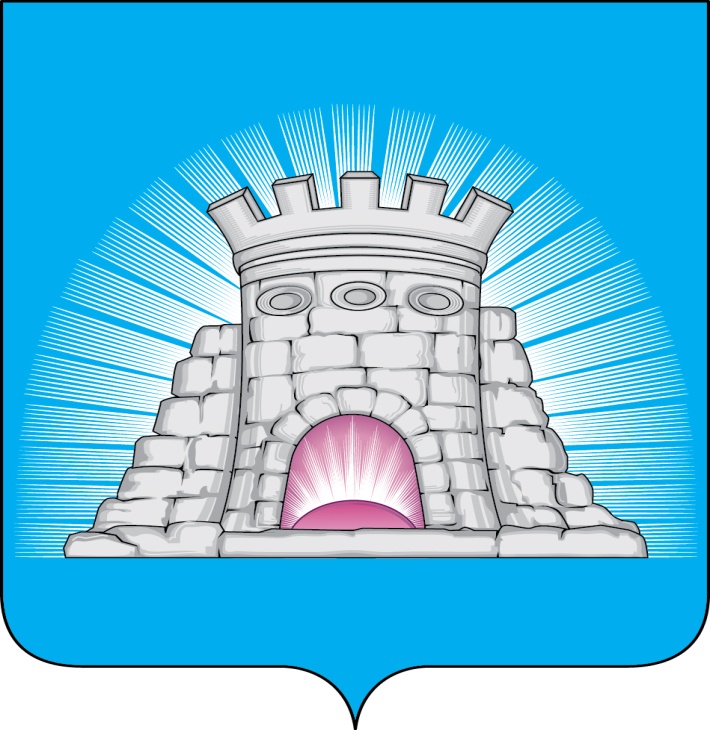                           П О С Т А Н О В Л Е Н И Е30.06.2023  № 965/6г. Зарайск Об утверждении Порядка выявления и демонтажа самовольно установленных некапитальных объектов на территории городского округа Зарайск Московской областиРуководствуясь  Гражданским кодексом Российской Федерации,  Градостроительным кодексом Российской Федерации, Земельным кодексом Российской Федерации, Федеральным законом от 06.10.2003 № 131-ФЗ «Об общих принципах организации местного самоуправления в Российской Федерации», Законом Московской области № 191/2014-ОЗ «О регулировании дополнительных вопросов в сфере благоустройства в Московской области», Уставом муниципального образования городской округ Зарайск Московской области, Правилами благоустройства территории городского округа Зарайск Московской области, утвержденными решением Совета депутатов городского округа Зарайск Московской области от 28.03.2019 № 38/12, в целях осуществления полномочий органов местного самоуправления по благоустройству территории городского округа Зарайск Московской области, П О С Т А Н О В Л Я Ю:Утвердить Порядок выявления и демонтажа самовольно установленных некапитальных объектов на территории городского округа Зарайск Московской области (прилагается).Опубликовать настоящее постановление в периодическом печатном издании «Зарайский вестник» – приложении к общественно-политической газете «За новую жизнь» и разместить на официальном сайте администрации городского округ Зарайск Московской области в сети Интернет.													0114833.   Настоящее постановление вступает в силу со дня его официального опубликования.4. Контроль за исполнением настоящего постановления возложить на заместителя главы администрации городского округа Зарайск Московской области Шолохова А.В.Глава городского округа Зарайск В.А. ПетрущенкоВерноНачальник службы делопроизводства			 Л.Б. Ивлева30.06.2023Разослано: в дело, Шолохову А.В., юридический отдел, ОА и Г, МБУ «Благоустройство, ЖКХ и ДХ», территориальные отделы, МУП «ЕСКХ Зарайского района», СВ со СМИ, прокуратура.Ю.Е. Архипова8 496 66 2-62-43